Федеральное агентство по образованию Российской ФедерацииГосударственное образовательное учреждение высшего профессионального образования«Южно-Уральский государственный университет»Факультет «Институт Экономики, Торговли и Технологий»Кафедра «Экономики недвижимости»Принципы распределения доходов в обществеПОЯСНИТЕЛЬНАЯ ЗАПИСКА К КУРСОВОЙ РАБОТЕпо дисциплине «Микроэкономика»ЮУрГУ–380301.2016.151. ПЗ КРНормоконтролер, преподаватель                     Руководитель, доцент________________                                                    ___________ И.В. Лавров______________________2016 г.                       _______________2016 г.                                                                    Автор работыСтудент группы ИЭТТ-151                                                                              _________А.А. Шабунина                                                                                  _________________2016 г.                                                                             Работа защищена                                                                               с оценкой (прописью, цифрой)                                                                                   _______________________                                                                             ________________2016 г.Челябинск 2016ЗАДАНИЕ НА КУРСОВУЮ РАБОТУ (ПРОЕКТ)Федеральное агентство по образованию Российской ФедерацииГосударственное образовательное учреждение высшего профессионального образования«Южно-Уральский государственный университет»Факультет «Институт экономики, торговли и технологий»Кафедра «Экономика»Специальность «Экономика недвижимости»                                                          УТВЕРЖДАЮ                                                        Заведующий кафедрой                                                                       __________________(И.О.Ф.)                                                                           ____________________2016 г.ЗАДАНИЕна курсовую работу (проект) студентаШабуниной Анастасии АндреевныГруппа ИЭТТ-1511 Дисциплина (специализация) Микроэкономика2 Тема работы (проект) Принципы распределения доходов в обществе3 Срок сдачи студентом законченной работы _________________2016 г.4 Перечень вопросов, подлежащих разработке_______________________________________________________________________________________________________________________________________________________________________________________________________________________________________________________________________________________________________________________  _____________________________________________________________  __________________________________________________________________________________________________________________________    _____________________________________________________________  _____________________________________________________________  __________________________________________________________________________________________________________________________         5 Календарный план            Руководитель работы (проекта) _______________________ /И.В.Лавров/                                                                    (подпись)            Студент                          ________________________             /А.А.Шабунина/                                                  (подпись)РЕФЕРАТ                                                     Шабунина А.А.                                                                       Принципы распределения                                                                доходов в обществе.                                                                                                                                       – Челябинск: ЮУрГУ,                                                       ИЭТТ-151,2016.                                                              – 47 с. 6 ил., 8 табл.,                                                                              библиографический список –  наим.Объектом исследования в данной работе является механизм распределения доходов в условиях рыночной экономики. Предметом работы являются распределительные отношения в рыночной экономике.Цель курсовой работы заключается в теоретическом исследовании доходов населения, принципов их распределения в рыночной экономике, а также проведения анализа доходов населения.В работе изучены такие понятия, как доход населения, функциональное и вертикальное распределение доходов. Рассмотрены основные принципы распределения доходов в рыночной экономике и обществе. Исследована кривая Лоренца и оценена ее эффективность. Раскрыты тенденции государственной программы повышения уровня доходов населения. Определены проблемы неравенства в распределении доходов населения, и указаны их основные причины. Проведен глубокий анализ доходов населения Челябинской области за 2013-2015 гг., а также проведен анализ заработной платы населения Челябинской области за 2013-2015 гг.Выработаны соответствующие рекомендации по усовершенствованию уровню доходов населения.Полученные в ходе исследования результаты и практические рекомендации, доведенные в последующем до уровня конкретных методик, будут способствовать разработке обоснованной и эффективной государственной политики в области формирования и перераспределения доходов населения. Основные положения работы могут быть использованы в преподавании общего курса «Микроэкономика».ОГЛАВЛЕНИЕВВЕДЕНИЕНа современном этапе развития экономики России, проблемы уровня доходов населения и факторы, определяющие его динамику становятся очень важными. От их решения во многом зависит направленность и темпы дальнейших преобразований в стране и, в конечном счете, политическая, а, следовательно, и экономическая стабильность в обществе. Решение этих проблем требует определенной политики, выработанной государством, центральным моментом которой был бы человек, его благосостояние, физическое и социальное здоровье.Актуальность данной темы обуславливается, прежде всего, тем, что происходящие в России реформационные изменения сопряжены с определенными трудностями в формировании рыночных отношений и вызывают необходимость рассмотрения и совершенствования модели распределения доходов между различными слоями общества в любые времена, в любой стране, при любой экономической структуре.Стоит отметить, что вопросам формирования и распределения доходов уделено внимание во многих работах исследователей. Однако отдельные аспекты данной проблемы требуют дальнейшего исследования, поскольку переход к рыночной экономике, изменение методов хозяйствования и форм собственности вносят глубокие коррективы в социально-экономическое положение общества, обусловливают новые параметры доходов населения и требуют более углубленного теоретико-методологического исследования. Все это предопределило выбор темы.Нередко доходы большей части населения бывают очень низкими по сравнению с доходами незначительной части населения. В связи с этим возникает социальная напряжённость в обществе, о преодолении которой также приходится заботиться государству. Чем больше доходы, тем выше спрос на продукцию и услуги, производимые различными отраслями, тем выше качество продукции, так как, возникает мотив для достижения лучших конечных результатов, её конкурентоспособность, выше эффективность производства, следовательно, улучшается экономическое положение в стране. Поэтому регулирование доходов, а также заработной платы является частью политики любого государства. Цель курсовой работы заключается в теоретическом исследовании доходов населения, принципов их распределения в рыночной экономике, а также проведения анализа доходов населения.Исходя из поставленной цели, в работе предусматривается решение следующих задач:Изучить такие понятия, как доход населения, функциональное и вертикальное распределение доходов;Рассмотреть основные принципы распределения доходов в рыночной экономике и обществе;Исследовать кривую Лоренца и оценить ее эффективностьПровести анализ доходов населения Челябинской области за 2013-2015 гг.;Провести анализ заработной платы населения Челябинской области за 2013-2015 гг.;Раскрыть тенденции государственной программы повышения уровня доходов населения;Определить проблемы неравенства в распределении доходов населения, и указать их причиныОбъектом исследования в данной работе является механизм распределения доходов в условиях рыночной экономики. Предметом работы являются распределительные отношения в рыночной экономике.Полученные в ходе исследования результаты и практические рекомендации, доведенные в последующем до уровня конкретных методик, будут способствовать разработке обоснованной и эффективной государственной политики в области формирования и перераспределения доходов населения. Основные положения работы могут быть использованы в преподавании общего курса «Микроэкономика».Таким образом, именно доходы населения и источники их формирования заслуживают пристального внимания, а все проблемы, с ними связанные, требуют скорейшего разрешения.1 ТЕОРЕТИЧЕСКИЕ ОСНОВЫ РАСПРЕДЕЛЕНИЯ ДОХОДОВ В РЫНОЧНОЙ ЭКОНОМИКЕ И ОБЩЕСТВЕ1.1 Понятие доход, функциональное и вертикальное распределение доходовСамый важный показатель в рыночной экономике, позволяющий оценить возможности человека или семьи, – это доход. Сведения о доходах населения страны являются объектом пристального внимания правительства, политических движений и научной общественности. Доход определяет степень удовлетворения многочисленных потребностей человека. Уровень и качество жизни также в значительной степени зависят от доходов населения. Важно понимать, что представляют собой доходы и какая у них структура, какие источники служат основой их формирования. Понятие «доходы» является сложной экономической категорией. Эта сложность объясняется тем, что она чрезвычайно сложно структурирована. Трактовка самого понятия «доход» у одних современных экономистов осуществляется в более развернутом виде, у других берутся в расчет лишь некоторые аспекты. Поэтому следует остановиться на одном понятии: Доход – сумма денежных средств и материальных благ, полученных или произведенных домашними хозяйствами за определенный промежуток времени.Роль доходов определяется тем, что уровень потребления населения прямо зависит от уровня доходов.В целях более полного изучения доходов граждан следует рассмотреть некоторые их критерии и классификации.1. В зависимости от  уровня формирования:доходы микроэкономического уровня: заработная плата, рента, прибыль, процент, амортизация, валовой и чистый доход предприятия и т. п.;доходы макроэкономического уровня: валовой национальный доход; чистый национальный доход; совокупный личный доход; доход конечного использования; и т. п.2. В зависимости от  субъектов присвоения:доходы индивида;доходы домохозяйства (семьи);доходы предприятия (фирмы);доходы государства;доходы общества (чистый национальный доход).Произведенный в экономике совокупный доход общества распределяется в соответствии с вкладом в его выработку всех факторов производства: труда, земли, капитала  предпринимательской способности. Такое распределение называется первичным (функциональным). Результатом его выступают факторные, или первичные, доходы. Каждому фактору производства соответствует определенный вид дохода: (подробнее можно рассмотреть в таблице 1)Таблица 1 – Факторы производства и соответствующие доходыЗа каждым производственным фактором стоит определенный субъект (или их группа):Труд – принадлежит работникам.Земля – землевладельцам.Предпринимательские способности – организаторам производства.Капитал – собственникам.В хозяйственной жизни, особенно у фирмы, не всегда есть возможность разграничивать эти виды факторных доходов, тем более что они часто совмещаются с доходами от продажи продукции.Однако общество состоит не только из собственников факторов производства. Существуют категории населения, которые  по объективным причинам не имеют возможности участвовать в общественном производстве в качестве собственника определенного фактора, например:пенсионеры;молодежь в дотрудоспособном возрасте;инвалиды;безработные;Для того чтобы названные категории населения обеспечивались определенными доходами, собственники факторов производства передают государству часть своих доходов. Таким образом, государство осуществляет перераспределение доходов, которое получило название "вертикального распределения доходов".Вертикальное (или индивидуальное) распределение доходов – показывает, как распределяются конечные (располагаемые) доходы между различными индивидами и семьями (домохозяйствами) безотносительно к источнику и способу получения этих доходов.Поэтому фактическое распределение доходов по-иному характеризует совокупный доход. Он уже не зависит от источников поступления доходов, объединяя прибыль предпринимателя и пособие по безработице.Между "функциональной" и "вертикальной" характеристикой совокупного дохода имеется существенное отличие. Функциональное распределение сводит совокупный доход к доходам только собственников факторов производства. Вертикальное же распределение есть результат перераспределительного вмешательства государства в сферу доходов, благодаря чему доходами располагают даже те группы, которые не могли бы их иметь, если бы общество удовлетворилось только функциональным распределением.Если анализировать источники доходов вертикального распределения, то могут существовать следующие поступления:из выплат по программам государственной помощи (трансфертные платежи; пенсионное обеспечение; содержание временно нетрудоспособных граждан; выплаты стипендий; выплаты различных пособий — по уходу за детьми, за медицинское обслуживание, малообеспеченным семьям на детей: пособия по безработице);финансовой системы (выплаты по государственному страхованию;банковские ссуды на индивидуальное жилищное строительство, хозяйственное обзаведение;выплаты процентов в сберегательных банках;доходы от увеличения стоимости акций, облигаций, выигрышей и погашений по займам;выигрыши по лотереям; выплаты компенсаций);неформальной (теневой) экономики.1.2  Принципы распределения доходов в рыночной экономике и обществеВ зависимости от учета динамики уровня потребительских цен доход подразделяется на:Номинальный доход – это количество денег, полученное в определённый период отдельным лицом; также он характеризует уровень денежных доходов независимо от налогообложения; Номинальные денежные доходы рассчитываются в ценах текущего периода. Они не определяют количества материальных благ и услуг, доступных населению при сложившемся уровне доходов. К ним относятся:оплата труда всех категорий населения;доходы лиц, занятых предпринимательской деятельностью;поступления от продажи сельскохозяйственных продуктов;пенсии, пособия, стипендии и другие социальные трансферты;страховые возмещения, кредиты и ссуды;доходы от собственности в виде процентов по вкладам, ценным бумагам, дивидендов;доходы населения от продажи иностранной валюты;сальдо (деньги, полученные по переводам) и пр.Располагаемый доход  – доход, который может быть использован на личное потребление и личные сбережения. Располагаемый доход меньше номинального дохода на сумму налогов и обязательных платежей [1].В отличие от номинальных расходов располагаемые доходы домашних хозяйств являются суммой текущих доходов, используемых домашними хозяйствами для финансирования конечного потребления товаров и услуг. Это показатель объема экономических ресурсов, поступающих в распоряжение населения для удовлетворения потребностей граждан (максимальная сумма, которая может быть израсходована населением на потребление при условии, что за данный период население не привлекает накопленные финансовые и нефинансовые активы, не увеличивает обязательств по финансовой части).Реальный – представляет собой количество товаров и услуг, которое можно купить на располагаемый доход в течение определенного периода; Реальный доход – денежный доход граждан, исчисленный с учетом реальных цен на товары и услуги и взимаемых налогов. Обычно определяется количеством благ, которое может быть приобретено на полученные доходы. (Нагляднее на рисунке 1).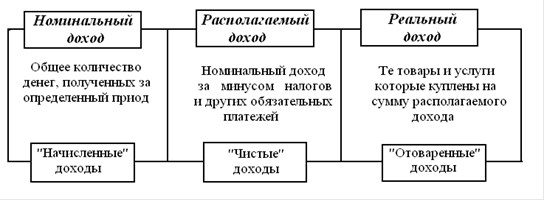 Рисунок 1– Виды доходов в зависимости от уровня ценДля измерения объема, уровня и структуры доходов населения используются и такие показатели, как личные располагаемые доходы (ЛДР), среднедушевые денежные доходы населения, покупательная способность денежных доходов.Личные располагаемые доходы – это общая сумма денежных доходов, которую их владельцы направляют на потребление и сбережение.Среднедушевые денежные доходы – исчисляются как отношение общей суммы денежных доходов населения за год (или текущий период) к среднегодовой численности наличного населения.При исследовании уровня жизни важна оценка и потенциальных возможностей населения пользоваться ресурсами для приобретения и потребления, соответствующих благ и ресурсов. Для этого используется показатель покупательной способности (рассчитывается как для всего населения, так и для отдельных групп).в зависимости от государственного вмешательства:первичный, образованный под воздействием рыночного механизма;вторичный, формирование которого связано с перераспределительной политикой государства.Главными статьями доходов большинства населения являются заработная плата и трансфертные платежи. Соотношение между ними заметно влияет на экономическое поведение людей. В частности, когда в структуре доходов преобладают заработки, это стимулирует трудовую активность человека, его усердие, инициативу, предприимчивость. Когда же повышается роль трансфертов, люди становятся пассивнее по отношению к производственной деятельности и заражаются психологией иждивенчества. Поэтому направления и размеры государственной социальной помощи должны быть продуманными, взвешенными и строго адресными.Доходами населения являются:Доходы домашних хозяйств – все виды денежных и натуральных доходов, полученных в виде вознаграждения за работу по найму, от личного подсобного хозяйства, индивидуальной трудовой деятельности, денежные поступления из финансово-кредитной системы и прочее. Располагаемые доходы домашних хозяйств – сумма текущих доходов, которая может быть использована домашними хозяйствами для финансирования конечного потребления товаров и услуг или сбережений. Располагаемый доход домашних хозяйств определяется как первичные доходы, за вычетом налогов и обязательных платежей, плюс сальдо текущих трансфертов.Трансфертные платежи (трансферты) – передвижение средств от одного собственника к другому без получения в обмен товаров и услуг. Применительно к рассматриваемой проблеме трансферты представляют собой обязательные выплаты населению: пенсии, пособия, компенсации, другие социальные платежи, установленные законодательством. Все перечисленное представляет собой трансфертные выплаты из государственного бюджета. Однако имеют место и частные трансфертные платежи (ежемесячные субсидии, получаемые студентами из дома, дары богатых родственников и др.).Заработная плата – денежное вознаграждение, выплачиваемое работодателем за выполненный работником труд. Регулируется трудовым договором. В зависимости от того, кем является работодатель или в зависимости от характера оказываемых услуг может называться по-разному: жалованье (гражданских чиновников), денежное содержание (военнослужащих), должностной оклад (руководящих кадров), заработок (домашней прислуги) и т.д. Может начисляться либо пропорционально производительности труда (сдельная), либо пропорционально отработанному времени (повременная). К собственно заработной плате приравнены некоторые добавки и заменяющие ее элементы: регулярные премии, поощрительные выплаты, пособия по болезни, выходные пособия в случае увольнения и др. Применяются различные формы (премиальная, аккордная, коллективная, индивидуальная). В разных странах и в разные периоды действуют различные системы формирования доходов населения. Чаще всего выделяют следующие четыре основных принципа распределения доходов в обществе:Уравнительное распределение – оно имеет место тогда, когда все члены общества (или его определённая часть) получают равные доходы или блага. Такой принцип характерен для первобытных социумов, а также для стран с режимом, который Маркс и Энгельс определили как «казарменный коммунизм». В литературе можно встретить и другое, книжное название этого принципа – эгалитарное распределение. Поскольку люди по своим способностям и энергии различаются, то уравниловка вознаграждении их труда неизбежно порождает ситуацию, когда «один сажает виноградник, а другой ест его плоды».Рыночное распределение предполагает, что каждый из владельцев того или иного фактора производства, получает разный доход – в соответствии с хозяйственной полезностью продуктивностью своего фактора. Так, по отношению к обладателям рабочей силы, действует известный принцип распределения по труду. Он означает, что размер доходов каждого трудящегося зависит от конкретной рыночной оценки значимости данного вида труда, а также от его конечных результатов (сколько, чего, как и какого качества произведено).Распределение по накопленному имуществу – он проявляется в получении дополнительных доходов теми, кто накапливает и передаёт по наследству какую-либо собственность (землю, предприятия, дома, ценные бумаги и другое имущество).Привилегированное распределение – особенно характерно для стран с неразвитой демократией и граждански пассивным обществом. Там правители самоуправно перераспределяют общественные блага в свою пользу, устраивая для себя повышенные оклады и пенсии, улучшенные условия жизни, труда, лечения, отдыха и другие льготы. Монтень прав: «не нужда, но скорей изобилие порождает в нас жадность». В реальности все четыре рассмотренных принципа нередко по-разному сочетаются.1.3 Кривая Лоренца Люди различаются по своему положению в обществе – значит, доходы их различны. Чтобы отследить характер распределения доходов в обществе, используют различные методы:определение различными статистическими приемами среднего уровня дохода (среднеарифметический, медианный, модальный доход);группировка населения по уровню дохода и сопоставление средних уровней крайних групп между собой;построение кривой Лоренца.Кривая Лоренца (lorenz curve) – график, демонстрирующий степень неравенства в распределении дохода в обществе, отрасли, а также степени неравенства в распределении богатства. Если обратиться к кривой Лоренца показывающей степень неравенства в распределении дохода в обществе, то график или кривая Лоренца будет отражать долю дохода, приходящуюся на различные группы населения, сформированные на основании размера дохода, который они получают.Неравенство доходов в конце XIX–начале XX века стало объектом изучения многих экономистов США и Западной Европы. Центральной проблемой изучения является оценка справедливости и эффективности сложившегося в рыночной экономике распределения доходов и богатства. В 1905 году американский статистик Макс Лоренц разработал метод оценки распределения доходов, получивший название кривой Лоренца.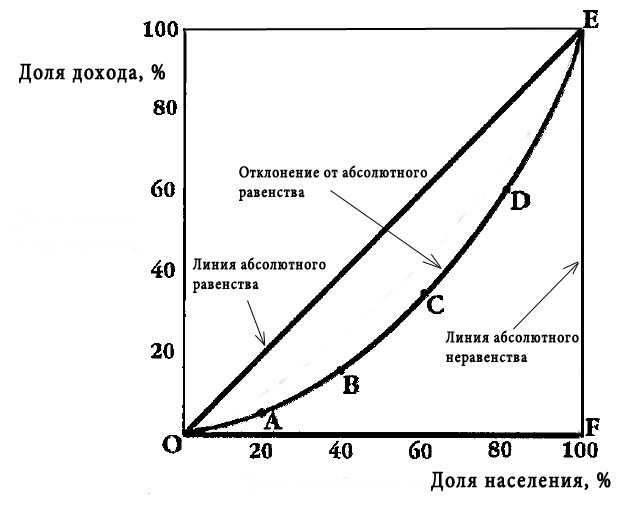 Рисунок 2 – Кривая ЛоренцаНа оси абсцисс откладывается доля населения, а на оси ординат – доля доходов в обществе в процентном отношении. Как видно из графика, в обществе всегда имеет место быть неравенство в распределении доходов, что отражает кривая OABCDE – кривая Лоренца. Например, первые 20% населения могут получать 5% доходов, 40% населения – 15% доходов, 60% населения – 35% доходов, 80% населения – 60% доходов, ну и естественно 100% населения – 100% доходов.Если бы в обществе было бы равное распределение дохода, то кривая Лоренца приняла бы вид прямой (биссектриса на графике), называемая линией абсолютного равенства, и, наконец, если бы в обществе весь доход получали только 1% населения, то на графике это выразилось бы вертикальной прямой линией, называемой линией абсолютного неравенства.  Абсолютное неравенство – тот гипотетический случай, когда все население, за исключением одного человека (одной семьи), не имеет доходов, а этот один (одна семья) получает весь доход.Реально общество всегда живет в области между абсолютным равенством и абсолютным неравенством. По кривой Лоренца хорошо видно, к чему ближе фактическое распределение доходов – к абсолютному равенству или неравенству.Как известно, любой статистический показатель имеет свои изъяны. Так же как и по показателю ВВП нельзя судить об уровне благосостояния экономики, и кривая Лоренца (и другие показатели степени неравенства) не могут дать в полной мере объективную картину степени неравенства доходов в экономике. Это происходит по нескольким причинам:Во-первых, уровень дохода индивидов не является постоянным и может резко изменяться с течением времени. Доходы молодых людей, которые только что окончили университет, как правило, являются минимальными, и затем начинают расти по мере того, как человек набирается опыта и наращивает человеческий капитал. Доходы людей, как правило, достигают пика между 40 и 50 годами, и затем резко снижаются, когда человек уходит на пенсию. Это явление называется в экономике жизненным циклом. Но человек имеет возможность компенсировать различие в доходах на разных этапах жизненного цикла с помощью финансового рынка – беря кредиты или делая сбережения. Так, молодые люди, находящиеся в самом начале жизненного цикла, охотно берут кредиты на образование или ипотечные кредиты. Люди, которые находятся ближе к окончанию экономического жизненного цикла, активно делают сбережения. Кривая Лоренца  не учитывают жизненный цикл, поэтому этот показатель степени неравенства доходов в обществе не является точной оценкой степени неравенства доходов. Во-вторых, на доходы индивидов влияет экономическая мобильность. Когда индивид из низов может благодаря сочетанию усердия, таланта и удачи, стать очень успешным человеком, и история знает множество подобных примеров. Но также известны случаи потери крупных состояний или даже полных банкротств вполне состоятельных предпринимателей. Как правило, в таких экономиках, например как экономика США, отдельное домохозяйство за свою жизнь успевает побывать в нескольких категориях распределения доходов. И связано это с высокой экономической мобильностью. Так, например, какое-то домохозяйство может в одном году входит в группу с самым низким уровнем дохода, а следующем году уже в группу со средним уровнем доходов. Кривая Лоренца также не учитывает данный эффект. В-третьих, индивиды могут получать трансферты в натуральной форме, которые не отражаются в кривой Лоренца, хотя при этом влияют на распределение доходов индивидов. Трансферты в натуральной форме могут быть реализованы в виде помощи беднейшим слоям населения продуктами питания, одеждой, но обычно они предоставляются в виде многочисленных льгот (бесплатный проезд в общественном транспорте, бесплатные путевки в санатории и так далее). С учетом подобных трансфертов экономическое положение беднейших слоев населения улучшается, но кривая Лоренца этого не учитывают. Не так давно в России многие льготы были монетизированы, и объективные доходы беднейших слоев населения стало считать легче. Следовательно, кривая Лоренца стала лучше отражать реальное распределение доходов в обществе.Данная кривая используется для оценки степени неравенства доходов, и входят в область позитивного экономического анализа. Следует отметить, что позитивный анализ отличается от нормативного анализа тем, что позитивный анализ анализирует экономику объективно, как есть, а нормативный анализ является попыткой улучшить мир, сделать «как должно быть». Если оценка степени неравенства является позитивным экономическим анализом, то попытки снизить неравенство в распределении доходов принадлежат к области нормативного экономического анализа. Нормативный экономический анализ известен тем, что разные экономисты могут предложить разное, часто диаметральное противоположные рекомендации по решению одной и той же проблемы. Это не означает, что кто-то является более компетентным, а кто менее компетентным. Это только означает, что экономисты отталкиваются от различных философских взглядов на понятие справедливости, а единства в этом вопросе нет.2 АНАЛИЗ ДОХОДОВ И ЗАРАБОТНОЙ ПЛАТЫ НАСЕЛЕНИЯ ЧЕЛЯБИНСКОЙ ОБЛАСТИ ЗА 2013-2015 ГОДЫ2.1 Анализ реальных денежных доходов населения на примере Челябинской области за 2013-2015 годыОб уровне жизни населения можно судить, оценив его материальное положение, социально-экономические аспекты развития общества за исследуемый период. Для оценки материального положения необходима характеристика структуры денежных доходов населения и их использования, финансовых аспектов.Денежные доходы населения включают выплаченную заработную плату наемных работников (начисленную, скорректированную на изменение просроченной задолженности), доходы лиц, занятых предпринимательской деятельностью, пенсии, пособия, стипендии и другие социальные трансферты, доходы от собственности в виде процентов по вкладам, ценным бумагам, дивидендов и другие доходы. Другие доходы включают объем скрытой заработной платы. Денежные доходы за вычетом обязательных платежей и взносов представляют собой располагаемые денежные доходы населения.По данным Челябинскстата общая сумма денежных доходов населения области за:2015 год составила 828,9 млрд. руб.2014 год составила 770,4 млрд. руб.2013 год составила 694,5 млрд. руб.нагляднее в таблице 2.Таблица 2 – Доходы населения Челябинской области за 2013-2015 годыПроведем анализ динамики доходов населения за период 2013-2015 годы.Данные представлены в таблице 3.Таблица 3 – Анализ динамики доходов населения Челябинской области за 2013-2015 гг.Расчет отклонения в абсолютной сумме в 2014 году по сравнению с 2013 годомДоходы населения:770,4 – 694,5=75,9 Наблюдается в абсолютной сумме динамика увеличения дохода населения в целом на 75,9 млрд. руб.Расчет отклонения в абсолютной сумме в 2015 году по сравнению с 2014 годомДоходы населения:828,9 – 770,4 = 58,5Наблюдается в абсолютной сумме динамика увеличения дохода населения в целом на 58,6 млрд. руб.Расчет отклонения в % в 2014 году по сравнению с 2013 годом770,4 / 694,5 * 100% = 110,93Наблюдается в  2014 году темп увеличения доходов на 10,93 %  (100 – 110,93 = - 10,93 %)Расчет отклонения в % в 2015 году по сравнению с 2014 годом828,9 / 770,4 * 100% = 107,59Наблюдается в  2015 году темп увеличения доходов на 7,59 %  (100 – 107,59 = - 7,59 %)Проведем анализ динамики доходов населения Челябинской области за период 2013-2015 гг. в виде диаграммы (рисунок 3)Рисунок 3 – Динамика доходов населения Челябинской области за период 2013-2015 гг.Анализ динамики доходов населения Челябинской области за период 2013-2015 годы показал темп увеличения.Общая сумма денежных доходов области за 2014 году по сравнению с 2013 годом, увеличилась на 75,9 млрд. рублей, что составляет 10,93%.Общая сумма денежных доходов области за 2015 году по сравнению с 2014 годом, увеличилась на 58,5 млрд. рублей, что составляет 7,59%.Рассмотрим статистику денежных доходов, приходящихся на душу населения. В качестве исследования возьмем среднемесячные денежные доходы населения.По данным Челябинскстата общая сумма денежных доходов на душу  населения области за:2015 год составила 23 701.00 руб.2014 год составила 22 076,50 руб.2013 год составила 19 927,60 руб.Данные представлены в таблице 4.Таблица 4 – Среднемесячные денежные доходы  на душу населения Челябинскойобласти за 2013-2015 годыПроведем анализ динамики среднемесячных доходов на душу населения за период 2013-2015 годы.Данные представлены в таблице 5.Таблица 5 – Анализ динамики доходов на душу населения Челябинской области за 2013-2015 гг.Расчет отклонения в абсолютной сумме в 2014 году по сравнению с 2013 годомДоходы на душу населения:22 076,50 – 19 927,60 = 2 148,90Наблюдается в абсолютной сумме динамика увеличения дохода на душу  населения в целом на 2148,90 руб.Расчет отклонения в абсолютной сумме в 2015 году по сравнению с 2014 годомДоходы  на душу населения:23 701.00 – 22 076,50 = 1624,50Наблюдается в абсолютной сумме динамика увеличения дохода на душу населения в целом на 1624,50 руб.Расчет отклонения в % в 2014 году по сравнению с 2013 годом22 076,50 / 19 927,60 * 100% = 110,78Наблюдается в  2014 году темп увеличения доходов на душу населения на 10,78 %  (100 – 110,78 = - 10,78 %)Расчет отклонения в % в 2015 году по сравнению с 2014 годом23 701.00 / 22 076,50 * 100% = 107,34Наблюдается в  2015 году темп увеличения доходов на 7,34 %  (100 – 107,34 = - 7,34%)Проведем анализ динамики доходов на душу населения Челябинской области за период 2013-2015 гг. в виде диаграммы (рисунок 4)Рисунок 4 – Динамика доходов на душу населения Челябинской области за период 2013-2015 гг.Анализ динамики доходов на душу населения Челябинской области за период 2013-2015 годы показал темп увеличения. Среднемесячные денежные доходы на душу населения в 2014 году составили  22 076,50 руб. и по сравнению с аналогичным периодом предыдущего года выросли на 10,78 %.В 2015 году складывается аналогичная ситуация. Среднемесячные денежные доходы на душу населения составляют 23 701.00 руб., однако темп незначительно снижается, и процент роста денежных доходов на душу населения составляет 7,34 %.2.2 Анализ заработной платы населения на примере Челябинской области за 2013-2015 годыПо данным Челябинскстата среднемесячная начисленная заработная плата работников по полному кругу организаций сложилась в:2015 году в размере 29 266,1 руб.2014 году в размере 27 366,5 руб.2013 году в размере 25 845,8 руб.Рассмотрим статистику начисленной заработной платы. В качестве исследования возьмем среднемесячную начисленную заработную плату. Данные представлены в таблице 5.Таблица 5 – Среднемесячная начисленная заработная плата работников Челябинской области за 2013-2015 годыПроведем анализ динамики среднемесячной начисленной заработной платы работников по Челябинской области за период 2013-2015 годы. Данные представлены в таблице 6.Таблица 6 – Анализ динамики начисленной заработной платы работников Челябинской области за 2013-2015 гг.Расчет отклонения в абсолютной сумме в 2014 году по сравнению с 2013 годомНачисленная заработная плата работников:27 366,50 – 25 845,80 = 1520,70Наблюдается в абсолютной сумме динамика увеличения начисленной заработной платы в целом на 1520,70 руб.Расчет отклонения в абсолютной сумме в 2015 году по сравнению с 2014 годомНачисленная заработная плата работников:29 266,10 – 27 366,50 = 1899,60 руб.Наблюдается в абсолютной сумме динамика увеличения начисленной заработной платы в целом на 1899,60 руб.Расчет отклонения в % в 2014 году по сравнению с 2013 годом27 366,50 / 25 845,80 * 100% = 105,88Наблюдается в  2014 году темп увеличения начисленной заработной платы работников на 5,88 %  (100 – 105,88 = - 5,88 %)Расчет отклонения в % в 2015 году по сравнению с 2014 годом29 266,10 / 27 366,50 * 100% = 106,94Наблюдается в  2015 году темп увеличения начисленной заработной платы работников на 6,94 %  (100 – 106,94= - 6,94%)Проведем анализ динамики среднемесячной начисленной заработной платы работников Челябинской области за период 2013-2015 гг. в виде диаграммы (рисунок 5)Рисунок 5 – Динамика среднемесячной начисленной заработной платы по Челябинской области за период 2013-2015 гг.Анализ динамики начисленной заработной платы работников Челябинской области за период 2013-2015 годы показал темп увеличения. Среднемесячная начисленная заработная плата работников в 2014 году составила 27 366,50 руб. и по сравнению с аналогичным периодом предыдущего года выросла на 5,88 %.В 2015 году произошел рост заработной платы работников. Среднемесячная начисленная заработная плата работников в 2015 году составляет 29 266.10 руб., процент роста составляет 6,94 %.Рассмотрим экономические виды деятельности, по которым произошел наибольший рост заработной платы. Таблица 7 – Наибольший рост заработной платы по экономическим видам деятельности Челябинской области за 2013-2015 годыПроведем анализ динамики экономических видов деятельности, по которым произошел наибольший рост заработной платы за период 2013-2015 годы. Данные представлены в таблице 8.Таблица 8 – Анализ динамики наибольшей заработной платы по экономическим видам деятельности Челябинской области за 2013-2015 гг.Расчет отклонения в абсолютной сумме в 2014 году по сравнению с 2013 годомоптовая и розничная торговля, ремонт автотранспортных средств, мотоциклов, бытовых изделий и предметов личного пользования:117,8 – 114,6 = 3,2 производство и распределение электроэнергии, газа, воды:115,4 – 112,2 = 3,2предоставление прочих коммунальных, социальных и персональных услуг:116,1 – 112,4 = 3,7гостиницы и рестораны:122,0 – 114,7 = 7,3Наблюдается в абсолютной сумме динамика увеличения наибольшей заработной платы по экономическим видам деятельности в целом за 2014 год на 17,4%. Наибольшее возрастание осуществлено по таким видам деятельности, как гостиницы и рестораны, что составляет 7,3 %.Расчет отклонения в абсолютной сумме в 2015 году по сравнению с 2014 годомоптовая и розничная торговля, ремонт автотранспортных средств, мотоциклов, бытовых изделий и предметов личного пользования:113,3 – 117,8 = - 4,5производство и распределение электроэнергии, газа, воды:112,1 – 115,4 = - 3,3предоставление прочих коммунальных, социальных и персональных услуг:110,6 – 116,1 = - 5,5гостиницы и рестораны:107,3 – 122.0 = - 14,7Наблюдается в абсолютной сумме динамика уменьшения наибольшей заработной платы по экономическим видам деятельности в целом за 2015 год на 28 %. Наибольшее уменьшение осуществлено по таким видам деятельности, как гостиницы и рестораны, что составляет 14,7 %.Расчет отклонения в % в 2014 году по сравнению с 2013 годомоптовая и розничная торговля, ремонт автотранспортных средств, мотоциклов, бытовых изделий и предметов личного пользования:117,8 / 114,6 * 100% = 102,79производство и распределение электроэнергии, газа, воды:115,4 / 112,2 * 100% = 102,85предоставление прочих коммунальных, социальных и персональных услуг:116,1 / 112,4 *100% = 103,29гостиницы и рестораны:122,0 / 114,7 *100% = 106,36В 2014 году по сравнению с 2013 годом произошел темп увеличения наибольшей заработной платы по таким видам деятельности, как: оптовая и розничная торговля, ремонт автотранспортных средств, мотоциклов, бытовых изделий и предметов личного пользования на 2,79% (100 – 102,79 = -2,79), производство и распределение электроэнергии, газа, воды на 2,85% (100 – 102,85 = -2,85), предоставление прочих коммунальных, социальных и персональных услуг на 3,29% (100 – 103,29 = - 3,29). Наибольший темп увеличения осуществлен по такому виду деятельности, как гостиницы и рестораны, и составил 6,36 % (100 – 106,36 = - 6,36).Расчет отклонения в абсолютной сумме в 2015 году по сравнению с 2014 годомоптовая и розничная торговля, ремонт автотранспортных средств, мотоциклов, бытовых изделий и предметов личного пользования:113,3 / 117,8 * 100% = 96,18производство и распределение электроэнергии, газа, воды:112,1 / 115,4 * 100% = 97,14предоставление прочих коммунальных, социальных и персональных услуг:110,6 / 116,1 * 100% = 95.26 гостиницы и рестораны:107,3 / 122.0 *100% = 87,95В 2015 году происходит темп уменьшения наибольшей заработной платы по таким видам деятельности, как: оптовая и розничная торговля, ремонт автотранспортных средств, мотоциклов, бытовых изделий и предметов личного пользования на 3,82% (100 – 96,18 = 3,82), производство и распределение электроэнергии, газа, воды на 2,86% (100 – 97,14= 2,86), предоставление прочих коммунальных, социальных и персональных услуг на 4,74 % (100 – 95,26 = 4,74)Самый высокий спад наибольшей заработной платы осуществлен по такому виду деятельности, как гостиницы и рестораны, и составил 12,05 % (100 – 87,95 = 12,05). Рассмотрим темп увеличения и темп уменьшения наибольшей заработной платы работников по Челябинской области за 2013-2015 гг. Данные представлены на рисунке 6.Рисунок 6 – Динамика наибольшей заработной платы работников по Челябинской области за 2013-2015 гг.2.3 Государственная программа повышения уровня доходов населенияМировой опыт показывает, что эффективная социально – ориентированная рыночная экономика немыслима без государственной политики распределения доходов граждан. Доходы населения определяют социальное положение в обществе, также уровень доходов каждого человека зависит от экономики страны, в которой он проживает. Таким образом, реализация государственной политики в области доходов населения должна осуществляться посредством разработки государственных программ, предусматривающих конкретные меры, прежде всего в области регулирования доходов граждан, справедливого налогообложения и совершенствования системы социальной защиты граждан. Основной задачей государственного регулирования доходов является перераспределение доходов через государственный бюджет путем дифференцированного налогообложения различных групп получателей доходов.При этом значительная доля национального дохода переходит от слоев населения с высокими доходами к слоям с низкими доходами. Повышение доходов у малоимущих, создает условия для нормального воспроизводства рабочей силы, способствует ослаблению социальной напряженности, регулирует занятость. Региональный аспект регулирования доходов населения становится одним из самых сложных направлений совершенствования регулирования доходов населения на современном этапе. От его успешного решения во многом зависит дальнейший ход экономических преобразований в регионах. Ситуация с доходами населения в регионах характеризуется рядом сложных и противоречивых тенденций, свойственных большинству регионов и имеющих свои особенности в каждом отдельно взятом субъекте РФ. Методы государственного регулирования доходов и потребления населения. Прямые – административные меры Косвенные – экономические меры Трансфертные платежи Социальные гарантии (прожиточный минимум, МРОТ, минимальный размер помощи в сферах здравоохранения и образования) Административное регулирование ценИндексация и компенсация расходовСоциальные программы Налоги с продаж, НДС, акцизы, таможенные пошлины, Налоговые льготы малоимущим, Государственный контроль цен, Социальные налоги, отчисления во внебюджетные фонды,Благотворительные фонды Одним из наиболее действенных методов государственного регулирования доходов является законодательное установление размера минимальной оплаты труда, ориентированного на стоимость минимального набора товаров и услуг, позволяющего работнику обеспечивать воспроизводство рабочей силы.  Размер минимальной оплаты труда, должен быть связан с прожиточным минимумом и, по крайней мере, равняться ему. В таком случае он послужит надёжной основой построения системы оплаты труда.Минимум заработной платы может быть как общефедеральным, так и дифференцированным по регионам и природно–климатическим зонам страны применительно к стоимости минимального набора товаров и услуг, рассчитанной по единой методике. Возможен и подход, который устанавливает размер минимальной заработной платы на общегосударственном (федеральном) уровне в процентах к сложившемуся уровню средней заработной платы. В условиях инфляции периодический пересмотр величины минимальной оплаты труда сможет компенсировать рост цен. Государство в условиях рыночной экономики влияет на уровень жизни населения через оплату труда занятых в государственном секторе. Заработная плата работников здравоохранения и культуры, государственных служащих должна быть существенно увеличена, приведена в соответствие с квалификацией. Причём, в связи с дефицитом бюджета, это повышение следует рассматривать, как долговременную целенаправленную политику поддержания социальной сферы и систем управления.Также следует не допускать задержек выплат государством заработанных населением и предприятиями средств, с целью сдерживания инфляции. Такая практика приводит к дестабилизации производства и банкротству потенциально эффективных предприятий, создаёт взрывоопасную социальную обстановку.Другим действенным рычагом регулирования абсолютных размеров доходов является их индексация в связи с ростом цен на товары и тарифов на услуги. Индексация доходов населения – одна из основных форм социальной защиты населения в условиях инфляции, направленная на поддержание и восстановление покупательной способности полученных трудов и иных доходов.Особенно важна индексация доходов социально уязвимых групп населения (малообеспеченных трудящихся, пенсионеров, инвалидов, лиц с фиксированной заработной платой). Экономически оправданной представляется индексация доходов и заработной платы на основе дифференцированного подхода. Полная индексация (процент повышения заработной платы других выплат на процент роста цен и тарифов) невозможна, и в ней нет необходимости, поскольку сверх предельного уровня доходов индексация будет «раскручивать» инфляционную спираль. Кроме того, частичное повышение доходов работающих граждан возможно за счет повышения их трудового вклада, вознаграждаемых поощрительными выплатами заработной платы. К денежным доходам граждан, подлежащим индексации, относятся прежде всего те из них, которые не носят единовременного характера. Это оплата труда по ставкам и окладам, государственные пенсии и пособия, стипендии, суммы возмещения ущерба, причиненного увечьем или иным повреждением здоровья при выполнении трудовых обязанностей. Не подлежат индексации денежные доходы населения от собственности, которые формируются в условиях свободного ценообразования и поэтому не нуждаются в дополнительной защите. Это доходы от сдачи в аренду имущества, от акций и других ценных бумаг, от предпринимательской и другой разрешенной законом деятельности. Весьма существенна роль государственной системы налогообложения как механизма регулирования заработной платы и других видов трудовых доходов граждан. Отсюда важность осуществления налоговой политики в направлении воздействия на дифференциацию и размеры доходов и прямых выплат за труд и последовательное осуществление прогрессивного налогообложения высоких доходов. Снизив обложение налогами фонда оплаты труда и переложив часть налогов на получателей доходов, можно обеспечить дополнительные поступления в бюджет за счет того, что работодатели прекратят выдачу своим работникам значительно большей заработной платы, чем указано в платежных документах, представляемых налоговым органам, а также зачисление ее в депозиты, в страховые фонды и т.п. Государственное регулирование доходов должно быть направлено на преодоление чрезмерной дифференциации с помощью прогрессивного налогообложения. Любое развитое общество должно обеспечить всем своим гражданам возможность получения жизненно важных социальных услуг, которые предоставляются учреждениями социальной сферы. Особенно важно сохранить доступность таких услуг в условиях дифференциации доходов населения, гарантировать всем россиянам минимальный стандарт жилищных условий. Только такие меры способны обеспечить необходимое качество рабочей силы. Примерно одинаковый стартовый уровень для молодёжи, социальную защиту населения в экстремальных случаях.Государственной поддержки требуют также депрессивные регионы, города, для чего необходимо предусматривать необходимые резервные средства в бюджете. На такие регионы должны распространяться налоговые льготы, льготы по отчислению в федеральный бюджет.Таким образом, на основании вышеизложенного материала, в качестве предложений по усовершенствованию уровню доходов населения в Челябинской области можно сделать следующие рекомендации:1. Повысить размер социальных трансфертов населению (пенсий, пособий, стипендий) для увеличения доходов.2. Сделать минимальный размер заработной платы равным прожиточному минимуму.3. Усовершенствовать методику расчёта прожиточного минимума, в соответствии с реальной экономической ситуацией в стране.4. Повысить среднюю заработную плату работникам бюджетной сферы до среднекраевого уровня.5. Ввести контроль и государственное регулирование цен на жизненно важные товары и услуги.6. Создание системы государственных минимальных стандартов в области доходов населения и оплаты труда: потребительской корзины, прожиточного минимума и минимального размера оплаты труда, приближенного к величине прожиточного минимума.7. Погашение задолженности по выплате заработной платы во внебюджетной сфере, усиление административной и материальной ответственности руководителей и других должностных лиц предприятий за несвоевременную выплату заработной платы, вплоть до расторжения с ними контрактов.8. Обеспечение опережающего роста заработной платы и других видов доходов в сравнении с ростом потребительских цен.3 Проблемы в распределении доходов и социальные ориентиры в экономике3.1. Проблема неравенства в распределении доходов населенияПроблема неравенства граждан по уровню доходов исторически являлась одним из важнейших объектов экономической теории. Её анализом занимались многие известные экономисты в силу высокой практической значимости данного вопроса. Различные воззрения на степень справедливости в распределении доходов неоднократно порождали дискуссии во многих государствах.Действительно, в условиях развитого рынка существование неравенства объективно задано тем, что рыночная система – это бесстрастный и жесткий механизм, который не знает благотворительности и вознаграждает людей лишь по конечной эффективности их деятельности. Люди же весьма различаются между собой: по трудолюбию, активности, способностям, образованию, владению собственностью, по умению продуктивно тратить доходы. Значит, они не могут работать, зарабатывать и жить одинаково.И это абсолютно нормально, что рынок через свою систему дифференцированного вознаграждения объективно выявляет разные возможности людей, определяя, «кому быть врачом или адвокатом, кому собирать мусор и подметать улицы». Самое нелепое и вредное для человечества, говорит Форд, – утверждать, что все люди равны. Они очень разные, и тот, «кто много создает», должен и «много приносить в свой дом», и наоборот. Именно в этом состоит «строгая социальная справедливость, проистекающая только из человеческого труда». Благотворительности в оплате труда места нет. Каждый получает ровно столько, сколько заслужил.Доходы являются фактором расслоения общества, возникновения в нем неравенства. При этом различают социальное неравенство и экономическое.Сущность социального неравенства заключатся в неодинаковом доступе различных категорий населения к социально-значимым благам, дефицитным ресурсам, ликвидным ценностям. Сущность экономического неравенства состоит в том, что меньшинство всегда владеет большей частью национального богатства. Данное явление известно как закон Парето, согласно которому между уровнем доходов и числом их получателей существует обратная зависимость: 80% созданного ВВП присваивается 20% населения, а оставшиеся 20% распределяются между 80% населения, причем соотношение 80:20 достаточно устойчиво и наблюдается во всех странах, независимо от политических и экономических реалий.Чрезмерное неравенство в доходах может угрожать политической стабильности в стране. Когда большое число людей не удовлетворено своим положением в обществе, труднодостижимы политические компромиссы между богатыми и бедными. Политическая нестабильность наносит огромный ущерб, перспективам экономического развития страны, увеличивая риск инвестирования в экономику страны, отпугивая потенциальных инвесторов.Высокий уровень неравенства в доходах ограничивает возможности применения важнейших рыночных методов регулирования экономики, таких, как повышение цен или обложение налогами и штрафами. Например, существенное повышение коммунальных платежей могло бы стать решающим способом повышения эффективности жилищно-коммунального хозяйства, однако в условиях острого неравенства доходов такие меры могут привести к неприемлемым лишениям среди беднейших слоев населения.Минимальные различия в доходах (при искусственно выравненных уровнях оплаты труда разной сложности) не создают достаточных материальных стимулов к активному участию людей в экономической деятельности, к добросовестному труду. Чрезмерное неравенство в доходах отрицательно влияет также на качество жизни людей, обусловливает относительно большую долю бедняков в составе населения страны.3.2 Причины неравномерности распределения доходов населенияВыделяют следующие причины неравенства доходов:Различия в способностях. Все люди имеют разные интеллектуальные и физические способности. То есть врожденные таланты дают возможность некоторым индивидам внести свой вклад в совокупный продукт – вклад, который приносит очень высокие доходы, другие же оказываются в гораздо менее благоприятных условиях.Образование и обучение. Люди существенно отличаются друг от друга по уровню полученного образования и профессиональной подготовки, а, следовательно, и по своим возможностям зарабатывать доход. Отчасти эти различия являются результатом их свободного выбора.Дискриминация. Простой анализ спроса и предложения показывает, как дискриминация – в данном случае имеется в виду дискриминация при найме на работу – является дополнительным источником неравенства доходов. Предположим, что ограничивается доступ женщин к таким профессиям, как секретарь или учитель, которые считались сугубо «женскими». Это означает, что предложение женской рабочей силы по сравнению со спросом на эти несколько профессий будет настолько большим, что зарплата и доходы будут низкими.Профессиональные вкусы и риск. Люди, которые готовы заниматься изнурительной, неприятной работой и очень интенсивно работать в течение многих часов, будут зарабатывать больше. Некоторые увеличивают свои доходы путем «совместительства». Люди также отличаются друг от друга готовностью рисковать (предпринимательский писк). Распределение богатства. Богатство подразумевает наличие некоторого запаса, то есть реальных материальных и финансовых активов, которые человек накопил за некоторый период времени.Господство на рынке. Способность «искусственно вздувать цены на рынке» в своих интересах, безусловно, является главным фактором, определяющим неравенство доходов. Некоторые профсоюзы прибегают к таким мерам, которые ограничивают предложение оказываемых производственных услуг и тем самым повышают доходы своих членов.Удача, связи и несчастные случаи.ЗАКЛЮЧЕНИЕДоходы, являясь одной из характеристик уровня жизни населения, отображают состояние и эффективность экономики любой страны и являются показателями экономического и социального благополучия общества. Уровень доходов является важнейшим показателем, так как определяет возможности материальной и духовной жизни индивидуума: отдых, получение образования, поддержание здоровья, удовлетворение насущных потребностей.В заключение проведенного исследования, необходимо отметить, что поставленная цель курсовой работы, в теоретическом исследовании доходов населения, принципов их распределения в рыночной экономике, а также проведения анализа доходов населения была достигнута. Благодаря данной цели, удалось:Изучить такие понятия, как доход населения, функциональное и вертикальное распределение доходов;Рассмотреть основные принципы распределения доходов в рыночной экономике и обществе;Исследовать кривую Лоренца и оценить ее эффективностьПровести анализ доходов населения Челябинской области за 2013-2015 гг.;Провести анализ заработной платы населения Челябинской области за 2013-2015 гг.;Раскрыть тенденции государственной программы повышения уровня доходов населения;Определить проблемы неравенства в распределении доходов населения, и указать их причиныСтоит обратить пристальное внимание, что равенства распределения доходов в рыночной экономике быть не может, так как люди различаются между собой трудолюбием, активностью, способностями, образованием, владением собственностью, умением продуктивно тратить доходы. Значит, они не могут работать, зарабатывать и жить одинаково. Каждый получает ровно столько, сколько заслужил.Именно поэтому одной из наиболее сложных проблем, связанных с доходами, является проблема их справедливого распределения.Для нашей страны очень остро встал этот вопрос в связи с перестройкой структуры экономики и переходом к рыночным отношениям после распада СССР, где люди находились в более менее равных условиях. Становление рыночных отношений в России сопровождалось стремительным ростом неравенства в распределении доходов, нарастанием ряда негативных явлений в обществе и экономике страны.В настоящее время стратегические направления развития России требуют значительного повышения эффективности социальной политики.  Поэтому на основании вышеизложенного материала, стоит выдвинуть следующие рекомендации:создать условия для дальнейшего роста благосостояния граждан,повысить уровень доходов различных групп населения, сократить разрыв между богатством и бедностью, повысить рост оплаты труда работников бюджетной сферы, сделать минимальный размер заработной платы равным прожиточному минимуму.Полученные в ходе исследования результаты и практические рекомендации, доведенные в последующем до уровня конкретных методик, будут способствовать разработке обоснованной и эффективной государственной политики в области формирования и перераспределения доходов населения. Основные положения работы могут быть использованы в преподавании общего курса «Микроэкономика».БИБЛИОГРАФИЧЕСКИЙ СПИСОК1 Архипов, А.И. Экономика: учебник / А.И. Архипов, А.К. Большаков. – М.: Проспект, 2013. – 848 с.2 Наименование разделовКурсовой работы (проекта)Срок выполненияразделов работы(проекта)Отметкао выполнениируководителяФактор производстваВид доходаТруд.Заработная плата, как вознаграждениеЗемляРента горная, земельная и так далее, как поступления от используемых природных ресурсов.Капитал (денежный)Процент, как факторный доход от использования денежного капитала.Капитал (реальный)ПрибыльПредпринимательская способностьПрибыльПоказатели2013 год млрд. руб.2014 год млрд. руб.2015 год млрд. руб.Показатели2013 год млрд. руб.2014 год млрд. руб.2015 год млрд. руб.Доходы населения по Челябинской области694,5770,4828,9Показатели2013 Годмлрд. руб.2014 годмлрд. руб.2015 годмлрд. руб.Отклонение +,-Отклонение +,-Темп роста,%Темп роста,%Показатели2013 Годмлрд. руб.2014 годмлрд. руб.2015 годмлрд. руб.2014/2013 г.2015/2014 г.2014/2013 г.2015/2014 г.Доходы населения по Челябинской области694,5770,4828,975,958,5110,93107.59Показатели2013 годруб.2014 год руб.2015 год руб.Показатели2013 годруб.2014 год руб.2015 год руб.Среднемесячные денежные доходы на душу населения по Челябинской области19 927,6022 076,5023 701.00Показатели2013 годруб.2014 годруб.2015 годруб.Отклонение +,-Отклонение +,-Темп роста,%Темп роста,%Показатели2013 годруб.2014 годруб.2015 годруб.2014/2013 г.2015/2014 г.2014/2013 г.2015/2014 гСреднемесячные денежные доходы на душу населения по Челябинской области19 927,6022 076,5023 701.002 148.901624,50110,78107,34Показатели2013 годруб.2014 год руб.2015 год руб.Показатели2013 годруб.2014 год руб.2015 год руб.Среднемесячная начисленная заработная плата работников по Челябинской области25 845,8027 366,5029 266,10Показатели2013 годруб.2014 годруб.2015 годруб.Отклонение +,-Отклонение +,-Темп роста,%Темп роста,%Показатели2013 годруб.2014 годруб.2015 годруб.2014/2013 г.2015/2014 г.2014/2013 г.2015/2014 гСреднемесячная начисленная заработная плата работников по Челябинской области25 845,8027 366,5029 266,101520,701899,60105,88106,94Показатели2013 год, %2014 год, %2015 год, %Показатели2013 год, %2014 год, %2015 год, %оптовая и розничная торговля, ремонт автотранспортных средств, мотоциклов, бытовых изделий и предметов личного пользования114,6117,8113,3 производство и распределение электроэнергии, газа, воды112,2115,4112,1предоставление прочих коммунальных, социальных и персональных услуг 112,4116,1110,6 гостиницы и рестораны114,7122.0107,3Показатели2013 год, %2014 год, %2015 год, %Отклонение +,-Отклонение +,-Темп роста,%Темп роста,%Показатели2013 год, %2014 год, %2015 год, %2014/2013 г.%2015/2014 г.%2014/2013 г2015/2014 гоптовая и розничная торговля, ремонт автотр-х средств, мотоциклов, бытовых изделий и предметов личного пользования114,6117,8113,33,2- 4,5102,7996,18производство и распределение электроэнергии, газа, воды112,2115,4112,13,2- 3,3102,8597,14предоставление прочих коммунальных, социальных и персональных услуг112,4116,1110,63,7- 5,5103,2995,26гостиницы и рестораны114,7122.0107,37,3- 14,7106,3687,95Итого:453,9471,3443,317,4- 28103,8394,06